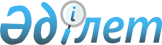 О признании утратившими силу некоторых решений Арысского городского маслихатаРешение Арысского городского маслихата Южно-Казахстанской области от 29 марта 2018 года № 20/144-VI. Зарегистрировано Департаментом юстиции Южно-Казахстанской области 10 апреля 2018 года № 4510
      В соответствии с пунктом 5 статьи 7 Закона Республики Казахстан от 23 января 2001 года "О местном государственном управлении и самоуправлении в Республике Казахстан", пунктом 1 статьи 27 Закона Республики Казахстан от 6 апреля 2016 года "О правовых актах", Арысский городской маслихат РЕШИЛ:
      1. Признать утратившими силу некоторые решения Арысского городского маслихата согласно приложению к настоящему решению.
      2. Государственному учреждению "Аппарат Арысского городского маслихата" в установленном законодательством Республики Казахстан порядке обеспечить:
      1) государственную регистрацию настоящего решения в территориальном органе юстиции;
      2) направление копии настоящего решения в течение десяти календарных дней после его государственной регистрации в бумажном и электронном виде на казахском и русском языках в Республиканское государственное предприятие на праве хозяйственного ведения "Республиканский центр правовой информации" для официального опубликования и включения в Эталонный контрольный банк нормативных правовых актов Республики Казахстан;
      3) направление копии настоящего решения в течение десяти календарных дней после его государственной регистрации на официальное опубликование в периодические печатные издания, распространяемых на территории города Арыс.
      3. Настоящее решение вводится в действие со дня его первого официального опубликования. Перечень утративших силу некоторых решений Арысского городского маслихата
      1. решение Арысского городского маслихата от 16 ноября 2015 года № 46/277-V "О корректировке базовых ставок земельного налога" (зарегистрированного в Реестре государственной регистрации нормативных правовых актов за № 3468, опубликованного 1 января 2016 года в газете "Арыс ақиқаты");
      2. решение Арысского городского маслихата от 16 ноября 2015 года № 46/278-V "О единых ставках фиксированного налога" (зарегистрированного в Реестре государственной регистрации нормативных правовых актов за № 3469, опубликованного 1 января 2016 года в газете "Арыс ақиқаты");
      3. решение Арысского городского маслихата от 29 сентября 2016 года № 6/34-VІ "О повышении базовых ставок земельного налога и ставок единого земельного налога на не используемые земли сельскохозяйственного назначения" (зарегистрированного в Реестре государственной регистрации нормативных правовых актов за № 3863, опубликованного 29 октября 2016 года в газете "Арыс ақиқаты" и в Эталонном контрольном банке нормативных правовых актов Республики Казахстан в электронном виде 28 октября 2016 года).
					© 2012. РГП на ПХВ «Институт законодательства и правовой информации Республики Казахстан» Министерства юстиции Республики Казахстан
				
      Председатель сессии

      городского маслихата

Г. Ауезова

      Секретарь городского маслихата

А. Байтанаев
Приложение к решению
Арысского городского
маслихата от 29 марта 2018 года
№ 20/144-VІ